Bordtale – 1.s.e. påske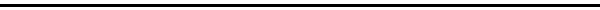 - Mor stiller kopper på køkkenbordet og ryster mismodet af sig som et barn. – Velbekomme syndere og fromme, synger hun, da hun stiller kagefadene foran os.- sådan citerede jeg Vibeke Grønfeldt med en vidunderlig og enkel dagligdags scene, som får en låst situation til at komme løs og give nye muligheder. Nu stiller Gud brød og vin frem på kirkens spisebord og hilser os med de samme ord: Velbekomme syndere og fromme. Nu kan I godt ryste mismodet af jer. Jeres svigt er tilgivet. I bliver genindsat som mine børn. Jeg forventer af jer, at I vil handle med kærlighed igen og tage ansvaret for hinanden. Vær hyrde for hinanden.Der er ikke andet at sige end tak. Tak for mad og tak for den tillid, som vi nu har opnået. Lad os alle bede